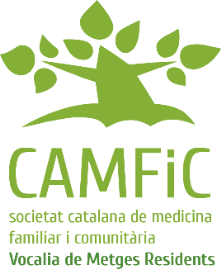 Formulari de sol·licitudBenvolguda/Benvolgut resident,Per inscriure’t a l’actual convocatòria de les Beques per a Residents per al proper Congrés CAMFiC 2015, els dies 5 i 6 de novembre de 2015 a Tarragona, si us plau, emplena amb les teves dades i les teves respostes el següent formulari (recorda que tots els camps són obligatoris):Exemple:Nom: ArantxaCognoms: Vistós FajaDNI: 33959355QCAP on curses el MIR: CAP LarrardUnitat Docent: Barcelona CentreCiutat: BarcelonaProvíncia: BarcelonaActual any MIR: R3  Telèfon de contacte: 649 12 59 65  E-mail: arantxavistos@hotmail.com1. Ets soci de la CAMFiC? (1 punt)Si/No2. Actualment ets col·laborador/a de la Vocalia de Residents de la CAMFiC?SI/No3. Has gaudit de beca al congrés CAMFiC o SEMFYC en els últims dos anys (2013 o 2014)? Si/No4. Has presentat algun treball al Congrés SEMFYC 2015? Si: 2 pòsters. Especifica si us plau l’ID del teu treball: Pòster 265 i 176.5. Has presentat algun treball al Congrés CAMFiC 2015?Si: 2 pòsters. Especifica si us plau l’ID del teu treball: Pòster 265 i 176.Ara guarda el formulari amb el teus nom i cognoms, en format Word, i envia’l a: residentscamfic@gmail.com com a arxiu adjunt.Tens temps fins el dimarts 10 d’octubre de 2015 a les 23 :59hRoberto ManzanaresVocal Residents CAMFiC